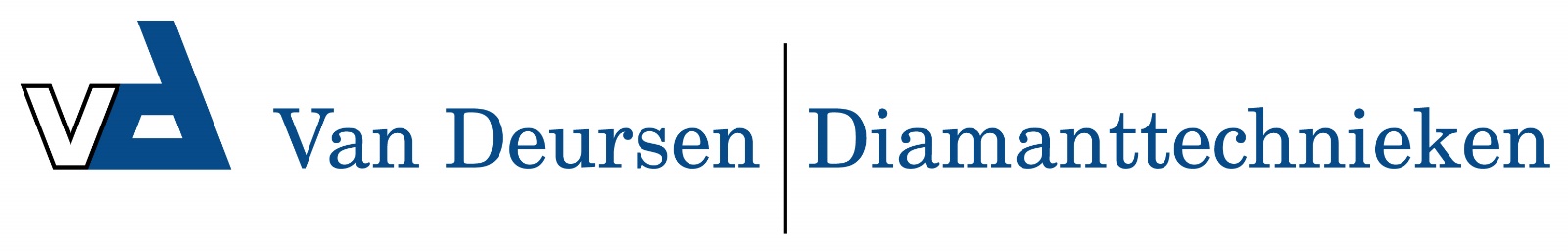 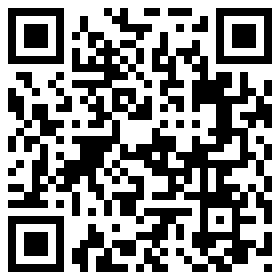 Profi-Jet B 16/250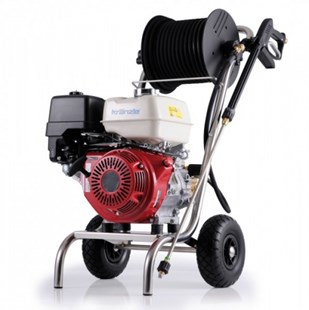 Bedrijfsdruk 30- 250 BarMax. toegelaten druk 270 BarDoorloopcapaciteit 16 l/min (960 l/h)Warmwatertemperatuur 60 °CAanzuighoogte 2,5 mtr.Motor 13 PK Benzine HondaGewicht 64 kgAfmetingen 720x570x960